SECȚIUNEA II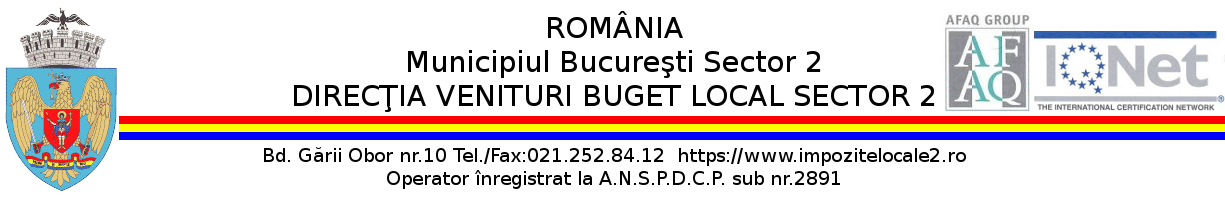 CAIET DE SARCINIPrivind suport service tehnica de calcul Suport tehnic grupat pentru urmatoarele:Echipamente existente la data prezentei achizițiiSe va asigura aplicație suport IT pentru :Inregistrarea facila a cererilor de suport IT;Inventariere hardware și softwareManagement sofware;Identificarea proactiva a avariilor de sistem hardware si software;Implementarea unor softuri de salvare energie consumata in afara programului de lucru, a unui soft de monitorizare si optimizare a costurilor ce priveste partea de printing internă și a unui soft care să vizeze productivitatea fiecărui angajat în parte;-suport Hardware la sediul achizitoruluiSe va asigura un serviciu de intervenție în maxim 24 de ore de la solicitare, în scopul identificării și rezolvării situațiilor de urgență în cazul defectării echipamentelor.În situația în care se constată că echipamentul nu poate fi reparat la sediul achizitorului, prestatorul va asigura transportul la sediul acestuia.Pentru echipamentele la care se constată defecte și nu se pot realiza repararea acestora, sau repararea nu este eficientă din punct de vedere economic sau al timpului de efectuare, prestatorul va comunica în scris situația prezentată si o propunere de înlocuire a acestuia.-mentenanță hardware și softwareAsigurarea si disponibilitatea Prestatorului de a asigura mentenanță specifică echipamentelor hardware și software prin efectuarea de vizite lunare la sediile achizitorului.	Alte servicii:Posibilitatea securizării datelor și a sistemelor – propuneri de soluțiiPrevenirea atacurilor informatice - prin updatarea sistemelor de operare;Evitarea pierderilor de date – verificarea stadiului soluțiilor de backup;Suport privind instalarea și extinderea hardware și software;Consultanță ITOrice operațiune efectuată de prestator (mentență și intervenție) va fi înregistrată în aplicația software suport IT disponibilă online și securizată, posibilitatea verificării sarcinilor adresate Prestatorului de către achizitor și modul ei de rezolvare.Se va genera un raport lunar de activitate.TIPMODELBUCATICalculatorFujitsu Siemens Celsius W34028CalculatorFujitsu Siemens Esprimo - E571040CalculatorFujitsu Siemens Esprimo 200910CalculatorEscort (P4 )20CalculatorSoft Technology (P4 - 2,4 Ghz, DDR 400)8LaptopDell D6102LaptopHP pavilion ze54002LaptopFujitsu Siemens Lifebook1ServerCompaq ML5301ServerINTEL (dual Xeon 3Ghz)2ServerIBM x3950 M22StorageDS34002ServerFujitsu Siemens RX2201UPS ServereAPC 30003UPSPowerMust20ImprimantaHP 102219ImprimantaHP 120016ImprimantaHP 13008ImprimantaXerox 312517Imprimanta de reteaLexmark2Imprimanta de reteaHP 55501ScannerHP 55906MonitorAsus 17 inch19Telefonie VOIPEchipamente UBR+telefoane10+25Rețele de dateRetea interna7 locaţii